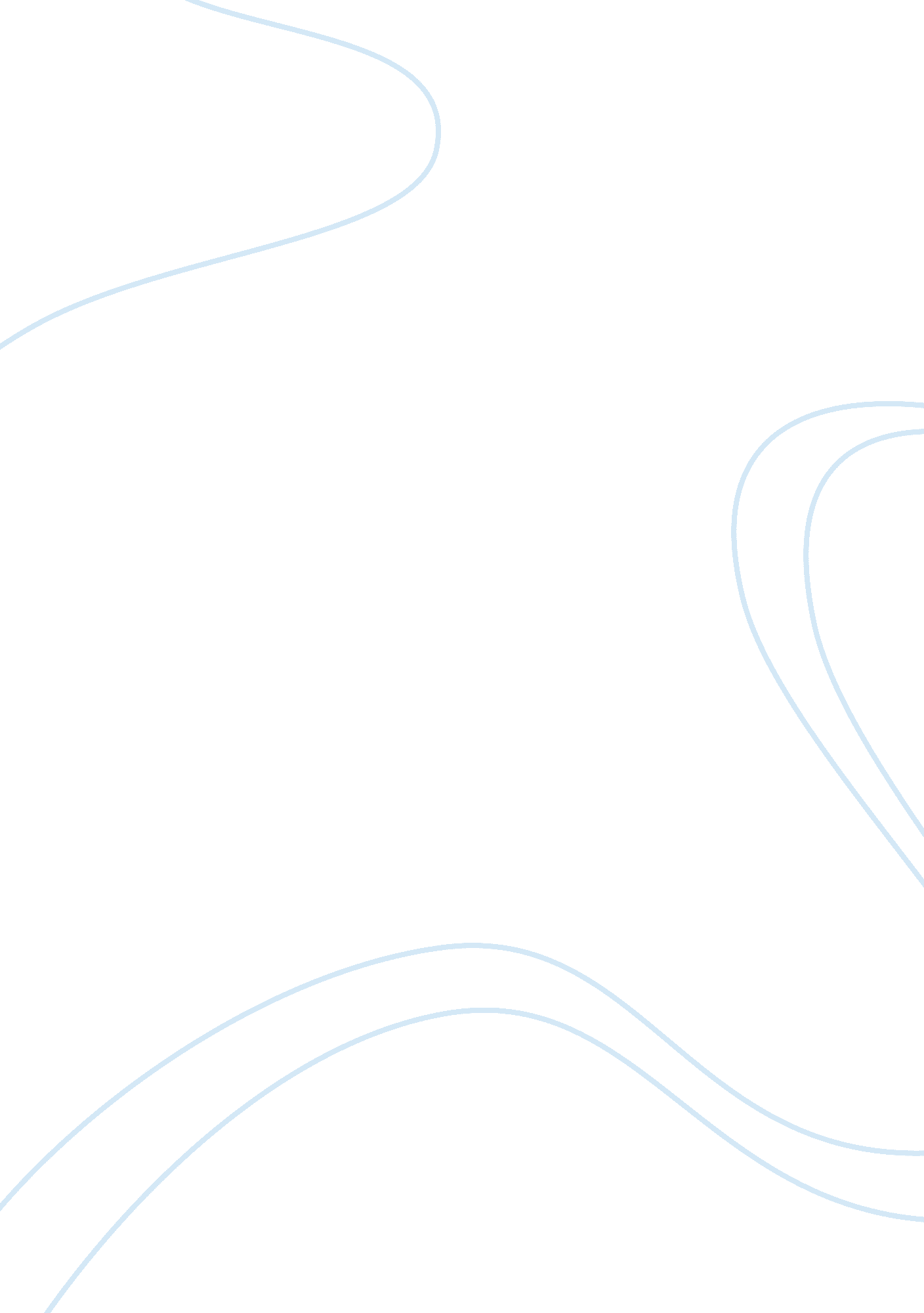 A beautiful mind a film by ron howard (2001)Philosophy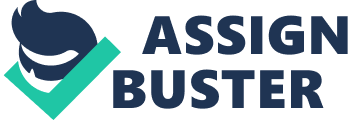 " A Beautiful Mind" a film by Ron Howard (2001) The movie has its basing in 1947, at Princeton The main character is Nash John, and his main rival, Hansen Martin. Nash forms a close relationship with Herman Charles, his roommate. The rivalry between Hansen and Nash but the latter under increasing pressure to publish, mainly from the chairman of the mathematics department. His big break comes when he publishes governing dynamics new concept, inspired by a bar stint, and subsequently gets an MIT appointment. 
Later on in his career, Nash cracks an encryption in an enemy telecommunication mentally, astonishing the other code breakers. He soon outgrows the enthusiasm for his MIT position and accepts a more challenging role by Parcher William, on behalf of the US. D. o. D. HIS attempts to discover patterns hidden by the Soviet make him rather obsessive. 
Nash marriage to Alicia is rocked with problems since Nash experiences bouts of hallucination that make it hard for him to separate reality. For instance, he realizes that three characters, Marcee, Charles, and Parcher are only his imaginations figment. After treatment, Nash is able to deal more effectively with his hallucination, and is eventually offered a teaching position by his former rival Hansen, now heading the mathematics department at Hansen. Nash goes on to win a Nobel Prize in the field of economics. 
In terms of happiness, I would rather be a happy average person than an unhappy genius. Being a genius is meant to be a way by which to achieve a more fulfilling life. If it does not fulfill this fundamental requirement, then leading an average life proves more fulfilling than having accolades that bring no joy. The human nature is such that his well-being is tied to their happiness. A happy individual, average or not, is definitely leading a better life, the life I desire. 
Work cited 
A Beautiful Mind. Dir. Ron Howard. Perf. Russell Crowe, Harris Ed, Connelly Jennifer, and 
Bettany Paul. Universal Studios, 2011. Film. 